Mennyi idő alatt bomlanak le az általunk használt anyagok a környezetben?Tudod, hogy a  hétköznapokban használt anyagok, termékek mennyi idő alatt bomlanak le a környezetünkben, miután kidobásra kerültek? Napjainkban egyre többet hallunk a médiában a környezettudatosságról, hogy minél több “szemetet” hasznosítsunk újra, szelektáljuk a hulladékot. Az üvegnek 1-2 millió év, a műanyag szatyornak 200-1000 év, az eldobható pelenkának pedig 550 év a lebomlási ideje. Látva az adatokat szükséges elgondolkodni az egyes anyagok újrahasznosítási lehetőségén, hiszen annyi mindent megteszünk a Földünkért, ugyanakkor sokat ártunk is, ezért fontos lenne ezen a téren tudatosabban odafigyelni. Reméljük, hogy az alábbi lista sokaknak segít megérteni az újrahasznosítás és a környezettudatos élet elfogadásának és alkalmazásának fontosságát. 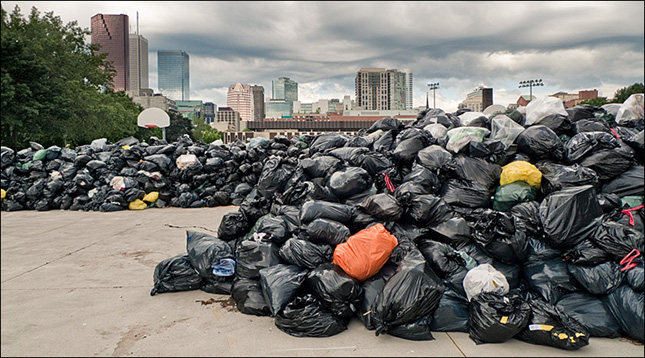 http://www.erdekesvilag.hu/mennyi-ido-alatt-bomlanak-le-az-altalunk-hasznalt-anyagok-a-kornyezetben/Közismert tény, hogy Magyarországon a hulladékok kb. fele csomagolóanyag. Túl sok csomagolt terméket vásárolunk, és túl sok rétegű csomagolást használunk. De van olyan termék is, amit nem is szükséges becsomagolni. Pl. a zöldséget, gyümölcsöt jobb, ha darabonként vesszük és nem kilós csomagban. Árban persze legtöbbször jobban megéri a kilós csomag, de ottmarad a csomagolóanyag. (Még jó,  ha csak hálóban van az alma, répa, hagyma, és nem nejlonban…)  Persze a fagyasztott árut pl. be kell csomagolni, de azt is elég egy rétegben.Általában a műanyag csomagolás a legrosszabb, mert azt lehet a legkevésbé újra használni, az bomlik le leglassabban a környezetben, és annak a gyártása kerül a legtöbb energiába és szennyezésbe, mégis egyre inkább terjed, mert egyszerű használni, mindenféle termék formájára igazítható, olcsó és megvédi a terméket a külvilágtól. Mégis kerüljük, ha lehet, mert a műanyagokkal a természet nem tud mit kezdeni, sokat ártunk a környezetnek, ha műanyag tárgyakat vagy műanyagba csomagolt termékeket veszünk.A csomagolásnál tehát fontos szempont, hogy minél kevesebb réteg legyen, minél többször használjuk újra, és lehetőleg ne műanyag legyen. Így ártunk legkevesebbet a környezetnek. És erre hívja fel a figyelmet minden évben a csomagolásmentes világnap.https://felsofokon.hu/kornyezetvedelem/csomagolasmentes-vilagnap/További cikk a témában:http://www.origo.hu/gazdasag/20180528-europai-unio-brusszel-szigoru-szabalyozas-muanyaghulladek.htmlMűanyag szatyrok200-1000 évHorgászzsinór, damil600 évEldobható pelenka550 évMűanyag palack450 évAlumínium konzervdoboz200-500 év(újrahasznosítással kb. 6 héten belül új doboz készülhet belőle!)Gumi csizma50-80 évHabosított műanyag pohár50 évÓnozott acél konzervdoboz50 évBőr cipő25-40 évCigaretta csikk10-12 évTejes doboz5 évGyapjú zokni1-5 évFurnér lemez1-3 évPamut kesztyű3 hónapKarton papír2 hónapÚjságpapír1,5 hónapPapír táska (papírszatyor1 hónapPapír törlőkendő2-4 hétNarancshéj6 hónapAlmamag2 hónapBanánhéj3-4 hét